Напоминаем о правилах выгула собакВ соответствии с требованиями к содержанию животных, установленных Федеральным законом  от 27.12.2018№ 498-ФЗ «Об ответственном обращении с животными и о внесении изменений в отдельные законодательные акты Российской Федерации» выгул домашних животных должен осуществляться при условии обязательного обеспечения безопасности граждан, животных, сохранности имущества физических лиц и юридических лиц.Выгул потенциально опасной собаки без намордника и поводка независимо от места выгула запрещается. Перечень потенциально опасных собак утвержден Правительством Российской Федерации от 29.07.2019 № 974 «Об утверждении перечня потенциально опасных собак».Кроме этого, на территории Ханты-Мансийского автономного округа – Югры утверждены дополнительные требования к содержанию домашних животных, в том числе к их выгулу (постановление Правительства автономного округа от 18.11.2022 №605-п).В соответствии с ними ЗАПРЕЩАЕТСЯ:- содержание домашних животных в помещениях многоквартирных домов, не являющихся частями квартиры, и на придомовых территориях многоквартирных домов; - выгул домашних животных лицами, находящимися в состоянии алкогольного, наркотического или токсического опьянения;- выгул домашних животных в отсутствие контроля со стороны их владельца (самовыгул); - выгул домашних животных, относящихся к семействам псовых (за исключением собак), куньих, енотовых, без шлейки и поводка.Обращаемся к владельцам домашних животных с просьбой о соблюдении требований выгула своих питомцев в общественных местах. В настоящее время специалистами администрации города Югорска проводятся обходы, в частности в парке по улице Менделеева в целях профилактики совершения правонарушений жителями города, выгуливающих своих собак.Информируем, что если вами обнаружена собака, находящаяся на самовыгуле, которая свободно перемещается по местности, без поводка в отсутствии владельца, вы вправе обратится в ОМВД России по городу Югорску (телефон дежурной части 7-60-01) для установления личности нарушителя и дальнейшего привлечения к административной ответственности, уполномоченными органами. Ответственность за выгул собак в отсутствие контроля со стороны их владельцев (самовыгул) установлена пунктом 3 статьи 20.4 Закона Ханты-Мансийского автономного округа – Югры от 11.06.2010 №  102-оз «Об административных правонарушениях» и влечет наложение административного штрафа на граждан в размере от одной тысячи до трех тысяч рублей). Протоколы указанной категории рассматривает административная комиссия города Югорска.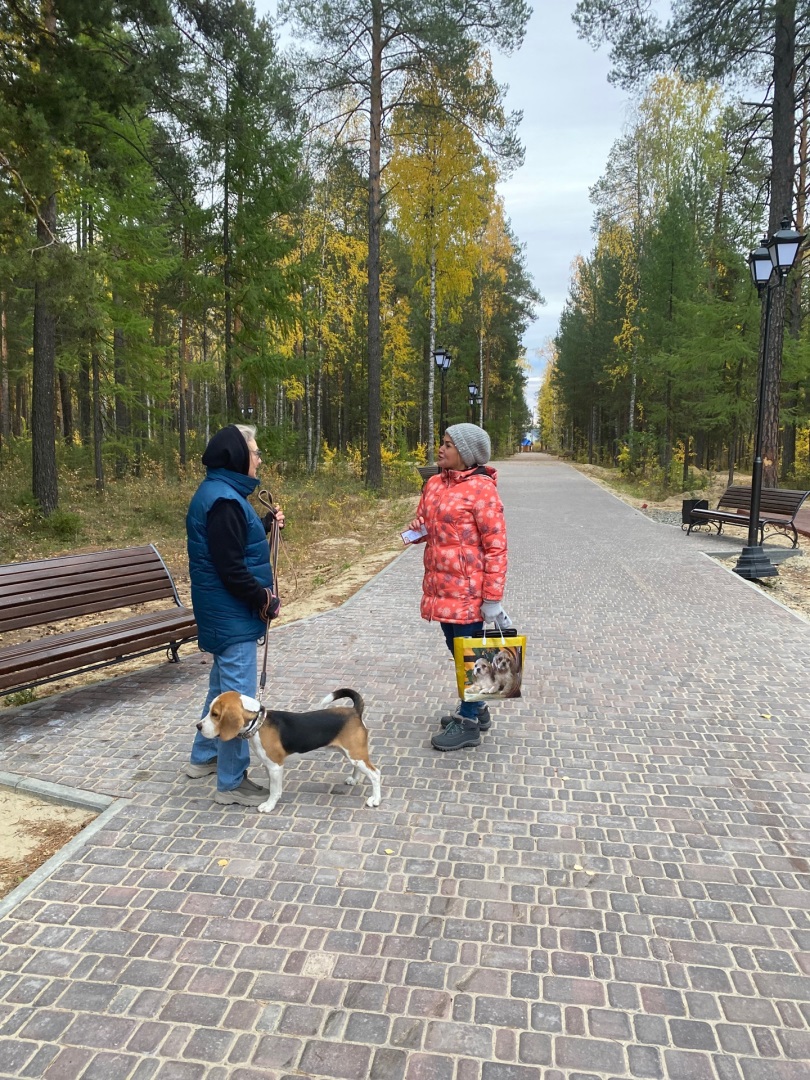 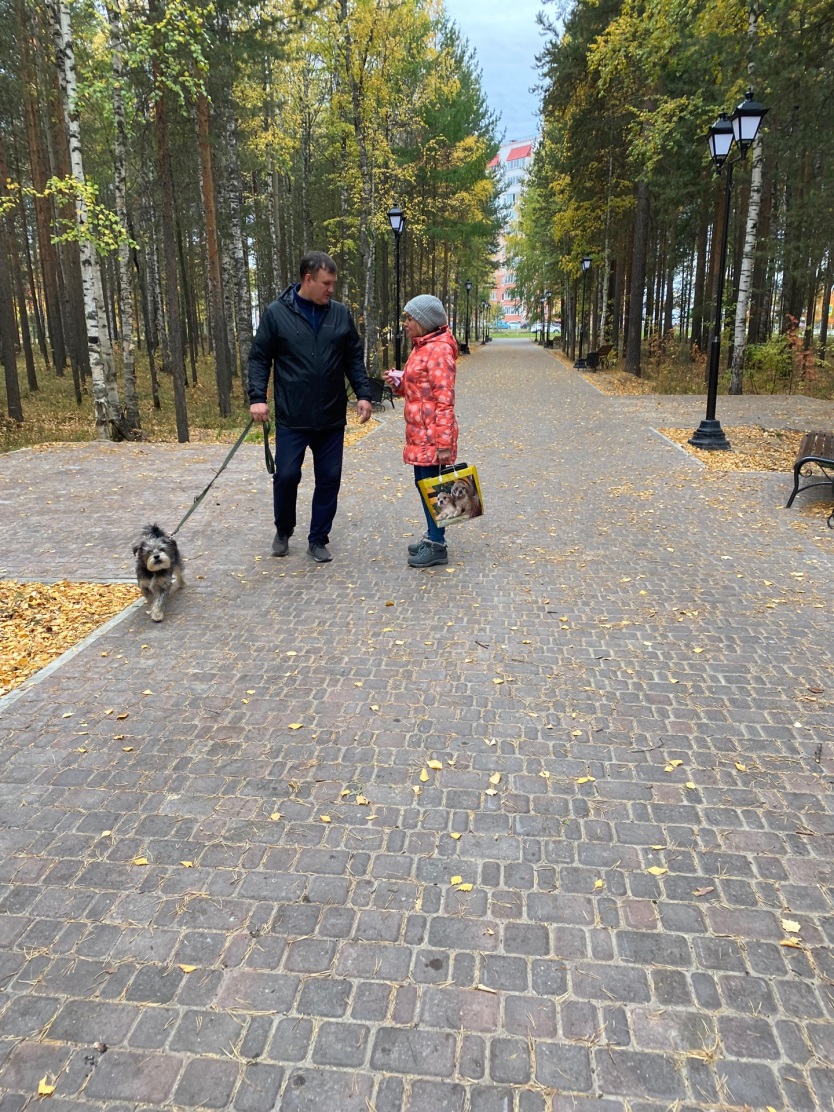 